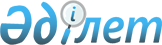 О переименовании улицы села Шакат Шакатского сельского округа Павлодарского районаРешение акима Шакатского сельского округа Павлодарского районна Павлодарской области от 20 июля 2023 года № 1
      В соответствии с пунктом 2 статьи 35 Закона Республики Казахстан от 23 января 2001 года "О местном государственном управлении и самоуправлении в Республике Казахстан", подпунктом 4 статьи 14 Закона Республики Казахстан от 8 декабря 1993 года "Об административно-территориальном устройстве Республики Казахстан", на основании заключения областной ономастической комиссии от 30 мая 2023 года, аким Шакатского сельского округа Павлодарского района РЕШИЛ:
      1. Переименовать следующую улицу села Шакат Шакатского сельского округа Павлодарского района:
      - улицу "Механизаторская" на улицу "Кабзакир Кушманова".
      2. Контроль за исполнением данного решения оставляю за собой.
      3. Настоящее решение вводится в действие по истечении десяти календарных дней после дня его первого официального опубликования.
					© 2012. РГП на ПХВ «Институт законодательства и правовой информации Республики Казахстан» Министерства юстиции Республики Казахстан
				
      Аким Шакатского сельского округа 

Е. Канкин
